Donaueschingen, DEPhysiotherapeut (m/w/d)Wir sind ein Team aus 5 Physiotherapeuten und unsere Praxis hat eine orthopädische Ausrichtung mit angegliedertem Trainingsbereich (Physio Fit) für Krankengymnastik am Gerät und Personal Training. Unsere Praxis ist im Stadtzentrum von Donaueschingen gelegen, sehr gut erreichbar und ist Montag – Freitag von 7- 20 Uhr geöffnet. Unsere Kunden behandeln wir in angenehmer, ruhiger Atmosphäre und begegnen ihnen mit Wertschätzung, Kompetenz und Vertrauen. Wir bieten unseren Patienten und Klienten neben Krankengymnastik, MT, KGG und MLD auch Mukoviszidosebehandlung und viele weitere spannende Behandlungen an.Ihre AufgabenDurchführung und Leitung von physiotherapeutischen EinzelbehandlungenTerminplanung und DokumentationIhr ProfilSie haben eine abgeschlossene Berufsausbildung als Physiotherapeut	Und Spaß an der täglichen ArbeitUnser Angebot:Unbefristetes Arbeitsverhältnis in Voll- oder Teilzeit30 Urlaubstage pro JahrKontinuierliche Weiterbildung und FörderungModerne Arbeitsplatzausstattung(familienfreundliche) Arbeitszeiten nach Absprache leistungsgerechte Vergütung: Abhängig von Berufserfahrung und Qualifikationen kann das Gehalt verhandelt werden.WeihnachtsgeldJOBWECHSEL WÄHREND CORONA:Sicherheit wird großgeschrieben! Wir achten strengstens auf die Einhaltung aller Hygiene- und Abstandregelungen in Zusammenhang mit der Covid-19 Pandemie. Patienten- und Mitarbeitergesundheit liegen uns dabei gleichermaßen am Herzen. Außerdem werden alle unsere Mitarbeiter mit medizinischem Mund-Nasen-Schutz ausgestattet: Nur sorgenfrei können wir uns voll und ganz auf unseren Job konzentrieren und unsere Patienten bestmöglich versorgen.Wenn diese Stelle Ihr Interesse weckt, bewerben Sie sich gerne bei uns!Wir freuen uns auf Sie!                                               Physiotherapie                                                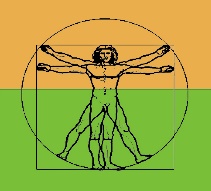               Christian Kunz Thomas Bengelsdorf GbR
              Käferstr. 13
              78166 Donaueschingen              0771-8965778              willkommen@physio-donau.de  				www.physio-donau.de                            